İnteqral sxem topologiyalarının dövlət qeydiyyatı üçün müraciətin və sənədlərin qəbuluBu  xidmətin vasitəsilə inteqral sxem topologiyalarının dövlət qeydiyyatı üçün müraciət və sənədlərin qəbulu mümkündür. Elektron xidmətdən istifadə etmək üçün  https://www.e-gov.az – “Elektron Hökümət” portalına daxil olaraq  Müəllif Hüquqları Agentliyi tərəfindən təqdim olunan elektron xidmətlər siyahasından “İnteqral sxem topologiyalarının dövlət qeydiyyatı üçün müraciətin və sənədlərin qəbulu” elektron xidmətini seçmək lazımdır. (Şək:1)  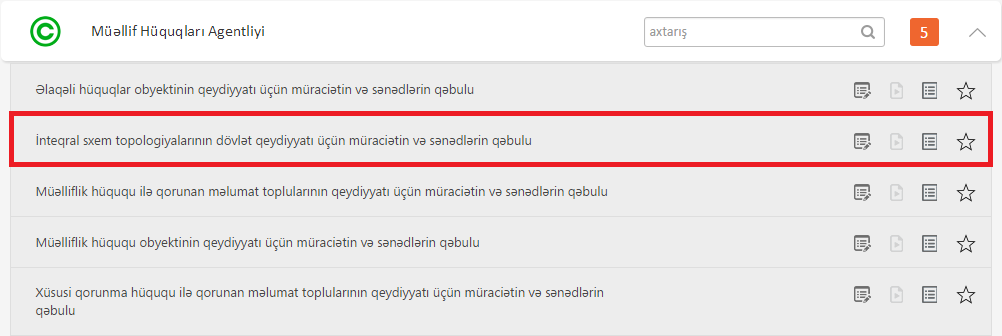 Şəkil:1Elektron xidmətə daxil olduqdan sonar açılan pəncərədə elektron poçt, inteqral sxem topologiyasının adı, müəllif(lər) (tam məlumatlar göstərilir), yazışma üçün ünvan, müstəsna hüquqların sahibi (tam məlumatlar göstərilir), əgər topologiyadan istifadə edilibsə, istifadə olunduğu ilk tarix və yer, qeydiyyat üçün ödəniş haqqında qəbz, ərizənin doldurulma tarixi (Misal: 12/31/2013), sifarişçi (müəllif, hüquqi varis, işəgötürən, nümayəndə), ərizəyə əlavə edilən sənədlər və s. məlumatlar daxil edilməlidir. (ŞəK:2)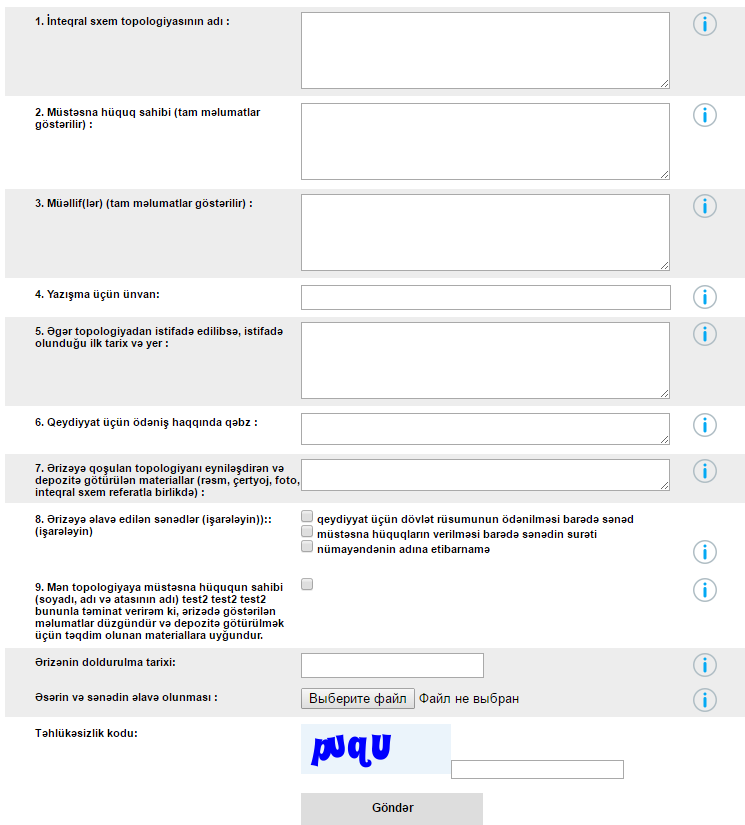 Şəkil:2İnteqral sxem topologiyalarının Dövlət qeydiyyatı üçünƏ R İ Z Ə      1. “İnteqral sxem topologiyasının adı” qrafasında topologiyanın adı yazılmalıdır.      2.“Müstəsna hüquqların sahibi” qrafasında inteqral sxem topologiyasının müstəsna hüquq sahibinin (topologiyadan istifadəyə verməyə səlahiyyəti olan şəxs) soyadı, adı, atasının adı, ünvanı və əlaqə telefonları və ya  hüquqi  şəxsin rəsmi adı, ünvanı və əlaqə telefonları göstərilir.        3. “Müəllif(lər)”(tam məlumatlar göstərilir) qrafasında topologiyanın müəllifinin(lərinin) soyadı, adı, atasının adı, anadan olduğu il, vətəndaşlığı və daimi yaşadığı yer qeyd edilir. Əgər müəllif  bir neçə nəfərdirsə, onların hər biri haqqında məlumatlar ayrıca yazılmalıdır.      4. “Yazışma üçün ünvan” qrafasında topologiyanın sifarişçisinin ünvanı, telefonu, faks nömrələri (əgər varsa)  yazılmalıdır.      5. “Əgər topologiyadan istifadə edilibsə, istifadə olunduğu ilk tarix və yer” qrafasında topologiyanın ilkin istifadə tarixi və istifadə olunduğu yer göstərilməli, həmçinin bu topologiyaya əsaslanan İS-in istənilən dövlətin ərazisində təsərrüfat dövriyyəsinə buraxılmasına dair sənədlərin qeydiyyata alınmasının ən əvvəlinci tarixi, qeydiyyata alındığı tarix (gün, ay, il) yazılmalıdır.      6. “Qeydiyyat üçün ödəniş haqqında qəbz” qrafasında qeydiyyat üçün dövlət rüsumu “Kapital” bankın istənilən filialında 5 AZN  ödənilməli və ödəniş qəbzi  poçt vasitəsilə və yaxud qəbzin skan edilmiş surəti elektron qaydada Agentliyin ünvanına göndərilməlidir.    7. “Ərizəyə qoşulan topologiyanı eyniləşdirən və depozitə götürülən materiallar (rəsm, çertyoj, foto, inteqral sxem referatka birlikdə)” qrafasında ərizəçi tərəfindən qeydiyyat üçün təqdim edilən topologiyanın forması göstərilir.    8. Ərizəyə əlavə edilən sənədlər (“X” işarəsi ilə qeyd edilməli):               1.  Müstəsna hüquqların verilməsi barədə sənədin notarial qaydada təsdiq      edilmiş surəti (vərəsəlik qaydasında keçmə, müqavilə üzrə verilmə) poçt vasitəsilə və yaxud skan edilmiş surəti elektron qaydada Agentliyin ünvanına göndərilməlidir.         2. nümayəndənin adına etibarnamə təşkilatın rəhbərliyinin imza və möhürü ilə, yaxud  notarial qaydada təsdiq edilmiş formada poçt vasitəsilə və ya onun skan edilmiş surəti elektron qaydada Agentliyin ünvanına göndərilməlidir.       9-cu qrafanı doldurarkən soyadınız, adınız, atanızın adı yazılmalıdır. Sonda istifadəçi “Göndər ” düyməsindən istifadə edərək yaradılmış elektron müraciəti Müəllif Hüquqları Agentliyi müvafiq qeydiyyat orqanına göndərmiş olacaq.